Додаток 4до наказу директора Департаменту освіти і науки Хмельницької ОДАвід 27.09.2019 № 345-одЗАЯВКАна участь команди _______________________________________			 (району, міста, навчального закладу)в обласному турнірі юних ________________________ у 20___ році.Керівником команди призначено ________________________________________________________________									 (прізвище, ім’я та по батькові, посада)Телефон керівника команди (мобільний) ___________________________________Начальник відділу (управління) освіти району (міста)М.П.		____” _______________ _20__ року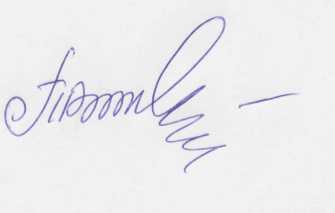 Заступник директора – начальник управління										Тетяна ДУПЛЯК№з/пПрізвище, ім’я та по батькові учняЧисло, місяць (словами), рік народженняНайменування навчального закладу (повна назва)Клас (курс)навчанняДомашня адреса, телефонПрізвище, ім’я та по батькові вчителя, який підготував учня1.2.3.4.5.